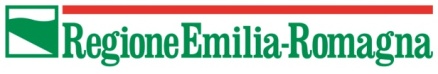 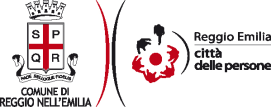 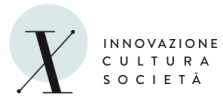 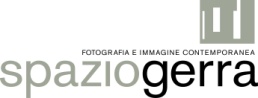 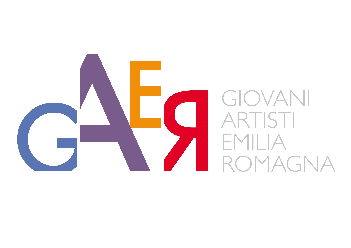 DOMANDA DI PARTECIPAZIONE AL CORSO DI FORMAZIONEA.S.A.P - AUDIO, STORYTELLING, ARCHIVE, PODCASTIl/La sottoscritto/a (Nome) …………….……………………………………………………………(Cognome) …………………………………………………………………………………………..nato/a a …………………………………………………Prov. di …………………………………. il ……………………………………………………………………………………………………….residente in Via/Piazza …………………………………………………………………… n. …….Città….………………………………………………………………………Prov.………………….CAP …..………………………………………………………………………………………………Telefono………………………………………...............…………………………………………… Cell. ........................................................................................…………………………………email………………………………………………………………………………………………….Indirizzo a cui inoltrare eventuali comunicazioni (indicare solo se diverso dalla residenza):presso ………………………………………………………………Via/Piazza ……………….…………………………………………………………….. n. ………..Città…………………………………………………………………………..Prov…….……………CAP ………………………………………………………………………………………………….CHIEDEdi essere ammesso/a a partecipare al corso di formazione “A.S.A.P - AUDIO, STORYTELLING, ARCHIVE, PODCAST”, organizzato dall’Associazione ICS - Innovazione Cultura Società e dal Comune di Reggio Emilia in collaborazione con l'Associazione GAER Giovani Artisti dell’Emilia-Romagna (GA/ER).A tal fine, ai sensi dell’art. 46 del DPR 445/2000 e consapevole delle sanzioni previsti dall’art. 76 dello stesso,DICHIARAche i dati anagrafici e le dichiarazioni relative ai propri titoli ed esperienze maturate contenute nell’allegato Curriculum Vitae corrispondono al verodi essere, nel territorio della Regione Emilia-Romagna:           - nato……………………………………………           - residente …………………………………           - lavoratore …………………………………           - studente ……………………………………di consentire il trattamento dei dati personali per le finalità della presente procedura selettiva ai sensi del D.Lgs. n. 196/2003Data…………………………. FIRMA LEGGIBILE…………………………………………………………………………………………………Allegati:Curriculum VitaeLettera di candidatura, che illustri le proprie motivazioni per partecipare al corsoUna bozza di progetto per un podcast che si vorrebbe sviluppare nell'ambito del corso (massimo 1 cartella A4)